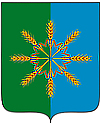 Администрация  Новозыбковского  районаП О С Т А Н О В Л Е Н И Еот  29  апреля 2013 г.                                                                                 №  151г. НовозыбковОб утверждении порядка размещениясведений о доходах, об имуществе и обязательствах имущественного характералиц, замещающих должности муниципальнойслужбы Новозыбковского района, и членов их семей на официальном сайте Новозыбковского района и предоставления этих сведений общероссийскимсредствам массовой информации для опубликованияВ соответствии с частью 6 статьи 8 Федерального Закона от 25.12.2008 г. № 273-ФЗ «О противодействии коррупции», руководствуясь Указом Президента Российской Федерации от 18.05.2009 г. № 561 «Об утверждении порядка размещения сведений о доходах, об имуществе и обязательствах имущественного характера лиц, замещающих государственные должности Российской Федерации, федеральных государственных служащих и членов их семей на официальных сайтах федеральных государственных органов и государственных органов субъектов Российской Федерации и предоставления этих сведений общероссийским средствам массовой информации для опубликования»,ПОСТАНОВЛЯЮ:1. Утвердить прилагаемый порядок размещения сведений о доходах, об имуществе и обязательствах имущественного характера лиц, замещающих должности муниципальной службы Новозыбковского района, и членов их семей на официальном сайте Новозыбковского района и предоставления этих сведений общероссийским средствам массовой информации для опубликования.2. Настоящее постановление вступает в силу со дня его официального опубликования.Глава администрации района                                                        В.В. АлексеевУтвержденпостановлением администрации района от 29  апреля  2013 г. №  151Порядок размещения сведений о доходах, об имуществе и обязательствах имущественного характера лиц, замещающих должности муниципальной службы Новозыбковского района, и членов их семей на официальной сайте Новозыбковского района и предоставления этих сведений общероссийским средствам массовой информации для опубликования1. Настоящим порядком устанавливаются обязанности администрации Новозыбковского района по размещению сведений о доходах, об имуществе и обязательствах имущественного характера лиц, замещающих должности муниципальной службы Новозыбковского района, их супругов и несовершеннолетних детей (далее – сведения о доходах, об имуществе и обязательствах имущественного характера) на официальном сайте Новозыбковского района (далее – официальный сайт),  а также по предоставлению этих сведений общероссийским средствам массовой информации для опубликования в связи с их запросами.2. На официальном сайте размещаются и общероссийским средствам массовой информации предоставляются для опубликования следующие сведения о доходах, об имуществе и обязательствам имущественного характера:а) перечень объектов недвижимого имущества, принадлежащих лицу, замещающему должность муниципальной службы Новозыбковского района (далее – муниципальному служащему), его супруге (супругу) и несовершеннолетним детям на праве собственности или находящихся в их пользовании, с указанием вида, площади и страны расположения каждого из них;б) перечень транспортных средств, с указанием вида и марки, принадлежащих на праве собственности муниципальному служащему, его супруге (супругу) и несовершеннолетним детям;в) декларированный годовой доход муниципального служащего, его супруги (супруга) и несовершеннолетних детей.3. В размещаемых на официальном сайте и предоставляемых общероссийским средствам массовой информации для опубликования сведениях о доходах, об имуществе и обязательствах имущественного характера запрещается указывать:а) иные сведения (кроме указанных в пункте 2 настоящего порядка) о доходах муниципального служащего, его супруги (супруга) и несовершеннолетних детей, об имуществе, принадлежащем на праве собственности названным лицам, и об их обязательствах имущественного характера;б) персональные данные супруги (супруга), детей и иных членов семьи муниципального служащего;в) данные, позволяющие определить место жительства, почтовый адрес, телефон и иные индивидуальные средства коммуникации муниципального служащего, его супруги (супруга), детей и иных членов семьи;г) данные, позволяющие определить местонахождение объектов недвижимого имущества, принадлежащих муниципальному служащему, его супруге (супругу), детям, иным членам семьи на праве собственности или находящихся в их пользовании;д) информацию, отнесенную к государственной тайне или являющуюся конфиденциальной.4. Сведения о доходах, об имуществе и обязательствах имущественного характера, указанные в пункте 2 настоящего порядка, размещаются на официальном сайте в течение 14 рабочих дней со дня истечения срока, установленного для подачи справок о доходах, об имуществе и обязательствах имущественного характера лицам, замещающим должности муниципальной службы, его супруге (супругу), детям, на праве собственности или находящихся в их использовании.5. Размещение на официальном сайте сведений о доходах, об имуществе и обязательствах имущественного характера, указанных в пункте 2 настоящего порядка, обеспечивается начальником отдела организационно-контрольной и кадровой работы администрации района.6. Начальник отдела организационно-контрольной и кадровой работы:а) в 3-дневный срок со дня поступления  запроса от общероссийского средства массовой информации сообщают о нем муниципальному служащему, в отношении которого  поступил запрос;б) в 7-дневный срок со дня поступления запроса от общероссийского средства массовой информации обеспечивают предоставление ему сведений, указанных в пункте 2 настоящего порядка, в том случае, если запрашиваемые сведения отсутствуют на официальном сайте.7. Начальник отдела организационно-контрольной кадровой работы администрации района несет в соответствии с законодательством Российской Федерации ответственность за несоблюдение настоящего порядка, а также за разглашение сведений, отнесенных к государственной тайне или являющихся конфиденциальными.СогласованоЮрисконсультЕ.Б. СтанчакС.В. Драганская56939